Innowacja pedagogiczna „Lena w krainie emocji” 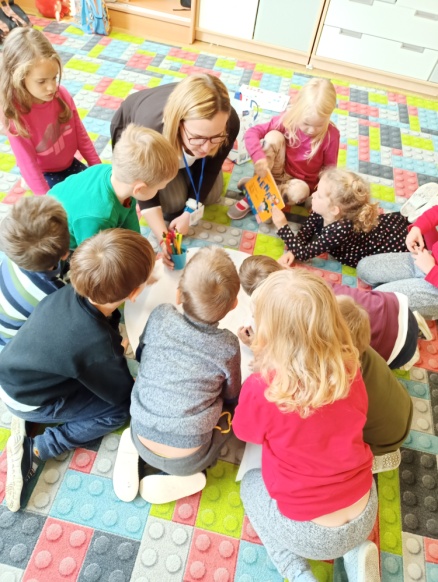 Autor: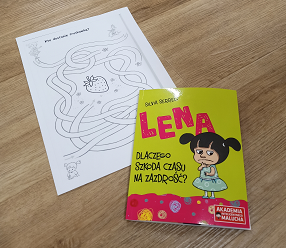  Magdalena Pietrak Założenia innowacji:Innowacja przeznaczona jest dla dzieci pięcioletnich z grup Pszczółki i Żabki. Realizowana będzie podczas zajęć dodatkowych odbywających się w każdej grupie, jeden raz w miesiącu. Do realizacji innowacji wykorzystana zostanie seria książeczek autorstwa Silvii Serreli pt. „Lena”:W  październiku – Dlaczego oni się z niego śmieją?W listopadzie – Dlaczego strach ma wielki oczy?W grudniu – Dlaczego ciemność jest czarna?W styczniu – Czy ja jestem ładna?W lutym – Dlaczego szkoda czasu na zazdrość?W marcu – Jak długo mam jeszcze czekać?W kwietniu – Dlaczego czasami jestem zła?W maju – Jak można pokonać tremę?W czerwcu – A co jeśli nie potrafię?Każde zajęcia przebiegać będą według poniższego ramowego scenariusza:Powitanie: krótka rozmowa na temat samopoczucia i nastroju uczestników. Prezentacja omawianej książki.Przeczytanie dzieciom wybranej pozycji.Omówienie i analiza teksu.Rozmowa na temat emocji omawianych w książce, odwoływanie się do doświadczeń dzieci.Wykonanie krótkiego zadania plastycznego lub karty pracy związanej 
z treścią omawianej lektury.Ewaluacja: ocena atrakcyjności zajęć poprzez przyklejenie symbolu „uśmiechniętej buzi” na plakacie podsumowującym spotkanie.Cele innowacji:- wspieranie rozwoju emocjonalnego dzieci- doskonalenie umiejętności uważnego słuchania, analizowania i wnioskowania- rozwijanie umiejętności wypowiadania się o uczuciach - wspieranie umiejętności kierowania własnymi emocjami- kształtowanie umiejętności znajdowania rozwiązań w sytuacjach z życia codziennego- doskonalenie umiejętności koncentracji uwagi- uatrakcyjnienie nauczania